CAMARA MUNICIPAL DE SANTA BRANCASECRETARIA DE FINANÇAS - CNPJ.01.958.948/0001-17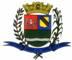 PCA AJUDANTE BRAGA 108 CENTRO SANTA BRANCAData: 06/02/2017 12:52:40Balancete da Despesa do período de 01/01/2017 até 31/01/2017 Sistema CECAM (Página: 1 / 2)TOTAL	80.035,15	80.035,15CAMARA MUNICIPAL DE SANTA BRANCASECRETARIA DE FINANÇAS - CNPJ.01.958.948/0001-17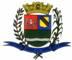 PCA AJUDANTE BRAGA 108 CENTRO SANTA BRANCAData: 06/02/2017 12:52:40Balancete da Despesa do período de 01/01/2017 até 31/01/2017 Sistema CECAM (Página: 2 / 2)SANTA BRANCA, 31 de Janeiro de 20172.1 - CAMARA MUNICIPAL DE SANTA BRANCADotaçãoDotaçãoEmpenhadoEmpenhadoLiquidadoPagoFUNCIONAL PROGRAMÁTICAFichaD.R.InicialAlteraçãoAutorizadoSaldo AtualDisponívelReservadoAnteriorNo PeríodoAtualA PagarAnteriorNo PeríodoAtualAnteriorNo PeríodoAtualProcessado01 - PODER LEGISLATIVO1.614.000,001.614.000,001.409.945,111.409.945,11204.054,89204.054,89130.949,6698.346,0198.346,0173.105,2373.105,2325.240,781 - CAMARA MUNICIPAL1.614.000,001.614.000,001.409.945,111.409.945,11204.054,89204.054,89130.949,6698.346,0198.346,0173.105,2373.105,2325.240,781 - Legislativa1.614.000,001.614.000,001.409.945,111.409.945,11204.054,89204.054,89130.949,6698.346,0198.346,0173.105,2373.105,2325.240,7831 - Ação Legislativa1.614.000,001.614.000,001.409.945,111.409.945,11204.054,89204.054,89130.949,6698.346,0198.346,0173.105,2373.105,2325.240,781 - MANUTENÇÃO DA CAMAR1.614.000,001.614.000,001.409.945,111.409.945,11204.054,89204.054,89130.949,6698.346,0198.346,0173.105,2373.105,2325.240,782001 - MANUTENÇÃO DA C1.614.000,001.614.000,001.409.945,111.409.945,11204.054,89204.054,89130.949,6698.346,0198.346,0173.105,2373.105,2325.240,783.1.90.11.00 - VENCIMENTO101900.000,00900.000,00838.803,80838.803,8061.196,2061.196,2061.196,2061.196,2061.196,2061.196,203.1.90.11.01 - VENCIMENT22.778,1522.778,1522.778,1522.778,1522.778,1522.778,153.1.90.11.37 - GRATIFIC9.925,849.925,849.925,849.925,849.925,849.925,843.1.90.11.44 - FÉRIAS -2.932,692.932,692.932,692.932,692.932,692.932,693.1.90.11.45 - FÉRIAS -2.199,522.199,522.199,522.199,522.199,522.199,523.1.90.11.60 - REMUNER23.360,0023.360,0023.360,0023.360,0023.360,0023.360,003.1.90.13.00 - OBRIGAÇÕE201229.800,00229.800,00214.882,25214.882,2514.917,7514.917,7514.917,7514.917,7514.917,7514.917,753.1.90.13.01 - FGTS1.122,491.122,491.122,491.122,491.122,491.122,493.1.90.13.02 - CONTRIBUI13.795,2613.795,2613.795,2613.795,2613.795,2613.795,263.3.90.30.00 - MATERIAL30199.200,0099.200,0097.575,5797.575,571.624,431.624,431.624,431.624,431.624,431.624,433.3.90.30.01 - COMBUSTÍ160,00160,00160,00160,00160,00160,003.3.90.30.07 - GÊNEROS596,81596,81596,81596,81596,81596,813.3.90.30.22 - MATERIAL867,62867,62867,62867,62867,62867,623.3.90.36.00 - OUTROS SE4015.000,005.000,005.000,005.000,003.3.90.39.00 - OUTROS SE501300.000,00300.000,00173.683,49173.683,49126.316,51126.316,51114.407,4820.607,6320.607,6311.909,0311.909,038.698,603.3.90.39.01 - ASSINATU1.589,901.589,90600,001.034,081.034,08989,90989,9044,183.3.90.39.05 - SERVIÇOS57.137,9257.137,9250.726,936.410,996.410,996.410,996.410,993.3.90.39.19 - MANUTEN150,00150,00150,00150,00150,00150,003.3.90.39.43 - SERVIÇOS7.920,007.920,007.282,45637,55637,55637,55637,553.3.90.39.57 - SERVIÇO1.020,001.020,00850,00170,00170,00170,00170,003.3.90.39.58 - SERVIÇO9.120,009.120,008.433,83781,46781,46686,17686,1795,293.3.90.39.77 - VIGILÂNC1.980,001.980,001.320,00660,00660,00660,00660,003.3.90.39.78 - LIMPEZA11.009,7011.009,7011.009,705.504,855.504,855.504,853.3.90.39.81 - SERVIÇOS1.200,001.200,001.200,003.3.90.39.90 - SERVIÇOS10.591,9510.591,9510.591,952.948,522.948,522.948,523.3.90.39.95 - MANUTE5.400,005.400,004.800,00600,00600,00600,00600,003.3.90.39.97 - DESPESA423,04423,04423,04105,76105,76105,763.3.90.39.99 - OUTROS S18.774,0018.774,0017.169,581.604,421.604,421.604,421.604,424.4.90.52.00 - EQUIPAME60180.000,0080.000,0080.000,0080.000,00TOTAL ORÇAMENTÁRIO1.614.000,001.614.000,001.409.945,111.409.945,11204.054,89204.054,89130.949,6698.346,0198.346,0173.105,2373.105,2325.240,78TOTAL SUPRIMENTO FINANCEIROTOTAL SUPRIMENTO FINANCEIROTOTAL SUPRIMENTO FINANCEIROTOTAL EXTRAORÇAMENTÁRIOTOTAL EXTRAORÇAMENTÁRIOTOTAL EXTRAORÇAMENTÁRIO6.929,926.929,9211.3.81.26.00 - OUTROS C580101ASSISTENCIA MEDICAASSISTENCIA MEDICAASSISTENCIA MEDICA896,84896,8421.8.81.01.10 - PENSÃO ALI531501PENSAO JUDICIAL ALIMENTICIAPENSAO JUDICIAL ALIMENTICIAPENSAO JUDICIAL ALIMENTICIA772,53772,5321.8.81.01.15 - RETENÇÕE531401EMPRESTIMOS BANCARIOSEMPRESTIMOS BANCARIOSEMPRESTIMOS BANCARIOS5.197,555.197,5521.8.81.01.99 - OUTROS C531801DESCONTOS PESSOAISDESCONTOS PESSOAISDESCONTOS PESSOAIS63,0063,00TOTAL DE RESTOS A PAGARTOTAL DE RESTOS A PAGARTOTAL DE RESTOS A PAGARTOTAL EXTRA + SUPRIMENTO + RESTOS APTOTAL EXTRA + SUPRIMENTO + RESTOS APTOTAL EXTRA + SUPRIMENTO + RESTOS AP6.929,926.929,92DotaçãoEmpenhadoEmpenhadoLiquidadoPagoFUNCIONAL PROGRAMÁTICAFichaD.R.InicialAlteraçãoAutorizadoSaldo AtualDisponívelReservadoAnteriorNo PeríodoAtualA PagarAnteriorNo PeríodoAtualAnteriorNo PeríodoAtualProcessadoSALDO PARA O MÊS SEGUINTESALDO PARA O MÊS SEGUINTETESOURARIATESOURARIA0,00BANCOS CONTA MOVIMENTOBANCOS CONTA MOVIMENTO71.689,90----------------------TOTAL DE CAIXA E BANCOSTOTAL DE CAIXA E BANCOS71.689,90----------------------TOTAL GERALTOTAL GERAL151.725,05=============EVANDRO LUIZ DE MELO SOUSAANTONIO CARLOS DE OLIVEIRAEDER DE ARAUJO SENNA1SP147248/0-8RG. 20.143.977-3CHEFE DA COORD FINANCEIRARESPONS.P.TESOURARIAPRESIDENTE